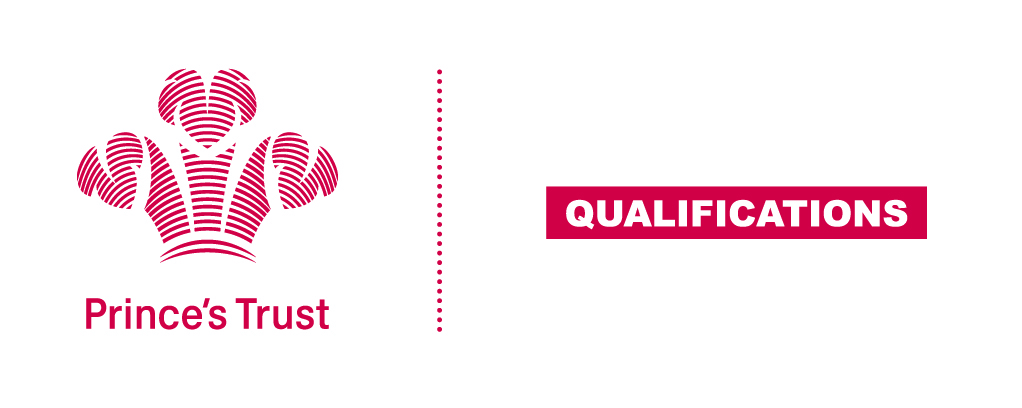 Tracking sheet – Supporting Other People in the CommunityThe aim of this unit is to enable learners to give direct support to and interact with other people in their wider community.  Learners will develop an understanding of the support needs of other people as well as the limitations of the support they can give.    Raising money to give to charity is not an acceptable assessment activity for this unit, learners must interact and engage with other people, giving them direct support, to achieve this unit.	Level 2Learner name						Centre nameTo do this you mustPage numberAssessment dateBe able to recognise other people  who need support in the wider communityBe able to recognise other people  who need support in the wider communityBe able to recognise other people  who need support in the wider community1.1 Identify a range of people in the wider community who need support1.2 Describe their support needsBe able to plan how to directly support other peopleBe able to plan how to directly support other peopleBe able to plan how to directly support other people2.1 Identify who you will support 2.2 Plan the support you will give2.3 Explain how your actions will benefit the individual or people 2.4 Explain the different types of support you cannot give to the individual or groupBe able to directly support others in his/her communityBe able to directly support others in his/her communityBe able to directly support others in his/her community3.1 Give direct support to the individual or group  Know how effective  the support given was in overcoming barriersKnow how effective  the support given was in overcoming barriersKnow how effective  the support given was in overcoming barriers4.1 Obtain feedback on the support given4.2 Review the support given in meeting the needs identified4.3 Explain how the support could be improved were you to give it againAssessor feedbackAssessor feedbackAssessor feedbackDeclaration I confirm that the details above are correct, that the evidence submitted is the learner’s own work and that the learner meets all the requirements for the unit:Declaration I confirm that the details above are correct, that the evidence submitted is the learner’s own work and that the learner meets all the requirements for the unit:Declaration I confirm that the details above are correct, that the evidence submitted is the learner’s own work and that the learner meets all the requirements for the unit:Learner Name                                                    Assessor Name                     Learner Signature                                              Assessor SignatureDate                                                                    Date                                             Learner Name                                                    Assessor Name                     Learner Signature                                              Assessor SignatureDate                                                                    Date                                             Learner Name                                                    Assessor Name                     Learner Signature                                              Assessor SignatureDate                                                                    Date                                             